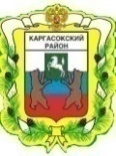 МУНИЦИПАЛЬНОЕ ОБРАЗОВАНИЕ «КАРГАСОКСКИЙ  РАЙОН»ТОМСКАЯ ОБЛАСТЬАДМИНИСТРАЦИЯ КАРГАСОКСКОГО РАЙОНАПОСТАНОВЛЕНИЕВ целях защиты персональных данных Федерального закона от 27.07.2006 г. № 152-ФЗ «О персональных данных»  Администрация Каргасокского района постановляет:1. В Перечень должностей работников Администрации Каргасокского района, замещение которых предусматривает осуществление обработки, обезличивание и удаление персональных данных либо осуществление доступа к персональным данным (приложение № 7 к постановлению Администрации Каргасокского района от 12.02.2015 № 39 «Об отдельных мерах, направленных на реализацию Федерального закона от 27 июля 2006 года № 152-ФЗ «О персональных данных» (далее – Перечень) внести следующие изменения:а) строку 5 Перечня изложить в новой редакции «5. Управляющий делами Администрации Каргасокского района;»;б) Перечень дополнить строками следующего содержания:«5.1. Заместитель Главы Каргасокского района по общественной безопасности - начальник отдела общественной безопасности;»;«16.1. Главный специалист по работе с земельными ресурсами Отдела по управлению муниципальным имуществом и земельными ресурсами Администрации Каргасокского района;»;в) из Перечня исключить сроки 8-9, 36, 40-41;г) сроки 45 и 46 Перечня изложить в новой редакции:«45.  Главный специалист-секретарь комиссии по делам несовершеннолетних и защите их прав Отдела общественной безопасности Администрации Каргасокского района;46. Ведущий специалист по мобилизационной работе Отдела общественной безопасности Администрации Каргасокского района;»;д) Перечень дополнить стоками 47 – 53 следующего содержания:«47. Главный специалист по вопросам общественной безопасности Отдела общественной безопасности Администрации Каргасокского района;48. Главный специалист – секретарь административной комиссии Отдела общественной безопасности Администрации Каргасокского района;49. Главный специалист – секретарь комиссии по делам несовершеннолетних и защите их прав Отдела общественной безопасности Администрации Каргасокского района;50. Главный специалист по гражданской обороне и чрезвычайным ситуациям Отдела общественной безопасности Администрации Каргасокского района;51. Ведущий специалист по мобилизационной работе Отдела общественной безопасности Администрации Каргасокского района;52. Старший диспетчер дежурной диспетчерской службы Отдела общественной безопасности Администрации Каргасокского района;53. Диспетчер дежурной диспетчерской службы Отдела общественной безопасности Администрации Каргасокского района.».2. Ведущему специалисту по информационным технология Отдела правовой и кадровой работы Администрации Каргасокского района (Пилипенко Е.А.) ознакомить с настоящим постановлением Администрации Каргасокского района под роспись всех работников указанных в пункте 1 настоящего постановления.3. Настоящее постановление вступает в силу со дня, следующего за днем официального опубликования (обнародования).Е.А. Пилипенко 2-22-9726.03.2020с. КаргасокО внесении изменений в постановление Администрации Каргасокского района от 12.02.2015 № 39 «Об отдельных мерах, направленных на реализацию Федерального закона от 27 июля 2006 года № 152-ФЗ «О персональных данных» № 63Глава Каргасокского районаА.П. Ащеулов